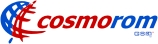 Magazin Unirea, Piata Unirii n° 1Si aici avem un vechi site Cosmorom, într-o zona foarte populara din Bucuresti. A fost facut Dualband foarte rapid, eu în iulie 2006 gasind-ul deja gata (LAC 1040), cu câte o antena Kathrein DualBand pe fiecare sector ; în vara 2007 l-am si fotografiat (o antena Kathrein + TMA pe fiecare sector) ; în vara 2008 era în LAC 7030. Am gasit pe Net o poza de la sfârsitul lunii mai 2009, care arata ca pe atunci tot o singura antena Kathrein/sector avea.De ce insist atât ? Pentru ca acum pe fiecare sector gasesti vechiul Kathrein, caruia i s-a alaturat un nou Andrew, conectat Singleband DCS (cu TMA-uri „v2”) ; probabil au avut nevoie de a mari capacitatile, au mai instalat un RBS deci au fost oarecum obligati sa mai bage un rând de antene pentru noile TRX-uri DCS.Site-ul si-a pastrat vechiul MW de 0.3 catre BU045 din Piata Constitutiei, însa vad ca a capatat un nou MW protejat în 1+1 (sau chiar 1+1 SD, ca vad ca vechiul Ericsson de 0.3 a ramas si el) catre Palatul Telefoanelor.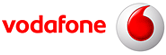 Corneliu CoposuAmbele microcell-uri pe care le-am fotografiat sunt noi, au fost instalate de Vodafone. Acesta a aparut primul, undeva prin toamna/iarna 2006 (pe 31/12/2006 era gata). Este echipat cu un RBS 2308 v1 (max. 4 TRX), un PBC din acela mai mare (din gama mai noua), si un mini-cabinet pentru transmisii, pentru ca chiar daca în poze nu se vede mai deloc, site-ul are o antena MW (ceva Nec parca) care « urca » catre site-ul macro istoric 038 (Bd. Coposu).Este straniu ca nu am nici o masuratoare, îmi amintesc aproape sigur ca am notat ceva date de prin zona, si în DOC-ul scris pe parcurs am notat « ca am notat », dar uite ca nu mai gasesc deloc acele notite. WTF ??Stâlp RenelAcest site este si mai nou, apare pentru prima oara prin liste în septembrie 2008. Este echipat tot cu un RBS 2308 v1 (tot max. 4 TRX), si cu un PBC de tip mai nou si probabil mai autonom decât cutiutele acelea plate care le vezi mult mai des la micro-urile mai vechi, plus un „dulapior” pentru modemuri pentru ca e bagat tot în istoricul 038 Calarasi prin MW Ericsson. 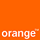 No name dar clar un site Orange (Dualband probabil), dat fiind faptul antenei Kathrein utilizate. Am însa o (mare) nedumerire : da unde intra mah’ feederu’ din antena ? Ce naiba, ca doar n-o coborâ în pamânt (o fi statia de metrou acoolo dedesubt, nu ? lol)   ?!!   Multe chestii la care nu sunt atent în momentul în care fac pozele...